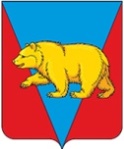 ДОЛГОМОСТОВСКИЙ СЕЛЬСКИЙ СОВЕТ ДЕПУТАТОВАБАНСКОГО РАЙОНА КРАСНОЯРСКОГО КРАЯРЕШЕНИЕ08.12.2022                                   с. Долгий Мост                              № 31-97Р                                     О внесении изменения в Порядок формирования и использования бюджетных ассигнований муниципального дорожного фонда Долгомостовского сельсовета Абанского района Красноярского края, утвержденный Решением Долгомостовского сельского Совета депутатов от 20.09.2013 года № 48-117РВ соответствии со статьей 179.4 Бюджетного кодекса Российской Федерации, Федеральным законом от 06.10.2003 № 131-ФЗ «Об общих принципах организации местного самоуправления в Российской Федерации», руководствуясь   Уставом Долгомостовского сельсовета Абанского района Красноярского края, Долгомостовский  сельский Совет депутатов РЕШИЛ:1. Внести в Порядок формирования и использования бюджетных ассигнований муниципального дорожного фонда Долгомостовского сельсовета Абанского района Красноярского края, утвержденный решением Березовского сельского Совета депутатов от 20.09.2013 года № 48-117Р следующие изменения: п.п.3 пункта 5 изложить в новой редакции:«3.Содержание автомобильных дорог общего пользования местного значения и искусственных сооружений на них, в том числе приобретение ГСМ для проведенных мероприятий по содержанию автомобильных дорого общего пользования местного значения и искусственных сооружений на них,»2. Опубликовать решение в сети интернет и в газете «Ведомости Долгомостовского  сельсовета».3. Решение вступает в силу со дня, следующего за днем официального опубликования.Председатель Совета депутатов                                   Е.А.Кувеко                                                                                                                                                                                                                                                                                                                                                                                                                                                                                                                                                                                                                                                                                                                                                                                                                                                                                                                                                                                                                                                                                                                                                                                                                                                                                                                                                                                                                                                                                                                                                                                                             Глава Долгомостовского сельсовета                          Л.Д.Попова